EK - 1Topluluk Başkanı  												Topluluk Danışmanı  			     Adı – Soyadı												       Adı – Soyadı                     İmza											      İT-FR-SKD-05/05                                              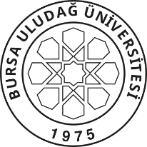 EPF / EK-1  ARAÇ GÜZERGAHI  (Teknik Şartnamesi)     ETKİNLİK YAPAN TOPLULUKETKİNLİK YAPAN TOPLULUKETKİNLİK YAPAN TOPLULUKETKİNLİK YAPAN TOPLULUKETKİNLİK ADIETKİNLİK ADIETKİNLİK ADIETKİNLİK ADITarihÖğrenci / Katılımcı SayısıAraç SayısıAraç TipiKalkış NoktasıKalkış SaatiVarış NoktasıDönüş TarihiDönüş NoktasıDönüş Saati